Looking after your property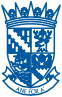        	     Maintenance ChecklistLooking after your property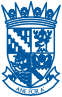 	     Maintenance ChecklistRefBuilding AspectsFrequency of checks (Tick when check complete)Repair or Maintenance TaskDateSpringSummerAutumnWinter1.0Internal ChecksGround floor roomsTop floor roomsCracks in walls and ceilingsKitchen units and tilesBathroom/s suits and tilesStaircases and railsFloors - boards and joistsWindows - seals and locksSkylightsRoof space - joists and trussesInsulationWater tankDoors - seals and locksElectricalPlumbing2.0External ChecksRoof - slates/tiles/feltChimney stacks/vents and flu’sFlashingsAerials and fittingsGutters and downpipesDrains and gratesRefBuilding AspectsFrequency of checks (Tick when check complete)Repair or Maintenance TaskDateSpringSummerAutumnWinter2.0WallsPointingRendering and RoughcastingSills and LintelsDrains and gratingExternal WoodworkExternal IronworksBoundary Walls/ FencesOutbuildingsExternal paintwork3.0Common AreasDoor entry systemsMain entrance doorsFlooringWindowsCracks in ceiling and wallsStaircasesLiftsElectricsBoundary fences/wallsBin Stores4.0Other